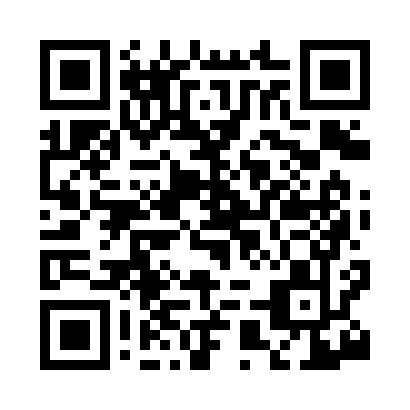 Prayer times for Low, Utah, USAMon 1 Jul 2024 - Wed 31 Jul 2024High Latitude Method: Angle Based RulePrayer Calculation Method: Islamic Society of North AmericaAsar Calculation Method: ShafiPrayer times provided by https://www.salahtimes.comDateDayFajrSunriseDhuhrAsrMaghribIsha1Mon4:256:041:365:369:0710:462Tue4:266:051:365:369:0710:463Wed4:276:061:365:369:0710:454Thu4:286:061:365:369:0610:455Fri4:286:071:375:369:0610:446Sat4:296:071:375:369:0610:447Sun4:306:081:375:369:0510:438Mon4:316:091:375:369:0510:429Tue4:326:091:375:369:0510:4210Wed4:336:101:375:369:0410:4111Thu4:346:111:375:369:0410:4012Fri4:356:121:385:369:0310:3913Sat4:366:121:385:369:0310:3814Sun4:376:131:385:369:0210:3815Mon4:386:141:385:369:0210:3716Tue4:406:151:385:369:0110:3617Wed4:416:151:385:369:0010:3518Thu4:426:161:385:369:0010:3419Fri4:436:171:385:368:5910:3220Sat4:446:181:385:368:5810:3121Sun4:466:191:385:368:5710:3022Mon4:476:201:385:358:5610:2923Tue4:486:211:385:358:5610:2824Wed4:496:211:385:358:5510:2625Thu4:516:221:385:358:5410:2526Fri4:526:231:385:358:5310:2427Sat4:536:241:385:348:5210:2228Sun4:556:251:385:348:5110:2129Mon4:566:261:385:348:5010:2030Tue4:576:271:385:338:4910:1831Wed4:596:281:385:338:4810:17